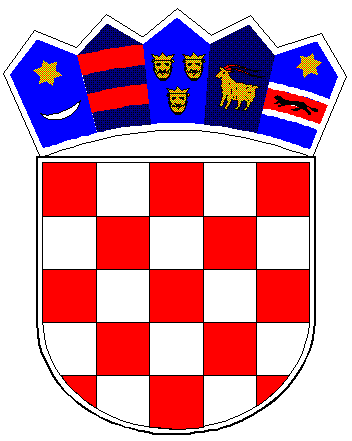 REPUBLIKA HRVATSKAVUKOVARSKO-SRIJEMSKA ŽUPANIJAOPĆINA TOMPOJEVCIOPĆINSKO VIJEĆEKLASA: 024-01/22-01/01URBROJ: 2196-26-02-22-1				Tompojevci, 26. siječanj 2022. god.Temeljem članka 80. i 81. Zakona o lokalnim izborima (“Narodne novine RH” br. 144/12, 121/16, 98/19, 42/20, 144/20 i 37/21), članka 29. i 37. Statuta Općine Tompojevci („Službeni vjesnik“  Vukovarsko-srijemske županije br. 04/21) i članka 4. Poslovnika Općinskog vijeća Općine Tompojevci  („Službeni vjesnik“ Vukovarsko-srijemske županije br. 04/21),  Općinsko vijeće Općine Tompojevci na 6.  sjednici održanoj 26. siječnja 2022. godine, donijelo je:ODLUKUo prestanku mandata vijećnice Općinskog vijeća i početku obnašanja vijećničke dužnosti zamjenika vijećnice u Općinskom vijeću Općine TompojevciČlanak 1.AMALIJI LOVRIĆ, vijećnici Općinskog vijeća Općine Tompojevci izabrane s kandidacijske liste grupe birača, prestaje mandat u Općinskom vijeću dana 24. prosinca 2021. godine, zbog odjave prebivališta s područja Općine Tompojevci, i s tim danom počinje obnašati vijećničku dužnost zamjenik vijećnice DEJAN LJIKAR, kandidat s kandidacijske liste grupe birača.Članak 2.Ova Odluka objaviti će se u “Službenom vjesniku” Vukovarsko-srijemske županije.POTPREDSJEDNIK OPĆINSKOG VIJEĆA									    Ivan Štefanac